ПРОЕКТ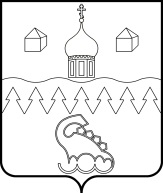 АДМИНИСТРАЦИЯ КОТЛАССКОГО МУНИЦИПАЛЬНОГО ОКРУГА АРХАНГЕЛЬСКОЙ ОБЛАСТИФИНАНСОВОЕ УПРАВЛЕНИЕНАЧАЛЬНИК ФИНАНСОВОГО УПРАВЛЕНИЯПРИКАЗ09 января 2023 г.                                                                                          №  9Об утверждении указаний об установлении, детализации и определении порядка применения бюджетной классификации Российской Федерации в части, относящейся к бюджету Котласского муниципального округа Архангельской областиВ соответствии с абзацем четвертым пункта 4 статьи 21 Бюджетным кодексом Российской Федерации, приказом Министерства финансов Российской Федерации от 24.05.2022 года N 82н «О порядке формирования и применения кодов бюджетной классификации Российской Федерации, их структуру и принципы назначения» в целях единства бюджетной политики, своевременного составления и исполнения бюджета Котласского муниципального округа Архангельской области приказываю:	1. Утвердить прилагаемые Указания об установлении, детализации и определении порядка применения бюджетной классификации Российской Федерации в части, относящейся к бюджету Котласского муниципального округа Архангельской области (далее - Указания).2. Настоящий приказ вступает в силу с 01 января 2023 года3. Контроль за исполнением настоящего приказа оставляю за собой.Исполняющий обазанностиначальника финансового управления                                               С.Л.ВерховцеваЗасолоцкая Мария Александровна, 2-15-64Утвержденыприказом финансового управления администрации Котласскогомуниципального округа Архангельской областиот 09.01.2023 № УКАЗАНИЯ об установлении, детализации и определении порядка применения бюджетной классификации Российской Федерации в части, относящейся к бюджету Котласского муниципального округа Архангельской областиНастоящие Указания применяются при формировании и исполнении бюджета Котласского муниципального округа Архангельской области (далее – бюджета округа).1. Целевые статьи расходов бюджета округа1.1. Целевые статьи расходов бюджета округа обеспечивают привязку бюджетных ассигнований бюджета округа к муниципальным программам Котласского муниципального округа Архангельской области, их структурным элементам и (или) непрограммным направлениям деятельности (функциям) муниципальных органов местного самоуправления Котласского муниципального округа Архангельской области, указанных в ведомственной структуре расходов бюджета округа, и (или) к расходным обязательствам, подлежащим исполнению за счет средств бюджета округа.1.2. Код целевой статьи расходов бюджета округа состоит из 10 разрядов (8 – 17 разряды кода классификации расходов).Структура кода целевой статьи расходов бюджета округа состоит из составных частей:1) код программной (непрограммной) статьи (8-12 разряды кода классификации расходов бюджетов) - предназначен для отражения направления бюджетных ассигнований на реализацию муниципальных программ, ведомственных целевых программ Котласского муниципального округа Архангельской области и непрограммных направлений деятельности муниципальных органов;2) код направления расходов (13-17 разряды кода классификации расходов бюджетов) - предназначен для кодирования бюджетных ассигнований по соответствующему направлению (цели) расходования средств.Код программной (непрограммной) статьи включает в себя:код программного (непрограммного) направления деятельности (8-9 разряды кода классификации расходов) – предназначен для кодирования бюджетных ассигнований по муниципальным программам, ведомственным целевым программам, непрограммным направлениям деятельности;код типа структурного элемента (элемента непрограммного направления деятельности) (10 разряд кода классификации расходов) – предназначен для кодирования бюджетных ассигнований по типам структурных элементов муниципальных программ, ведомственных целевых программ (подпрограммам и (или) наиболее значимым разделам программ), а также элементам непрограммных направлений деятельности;код структурного элемента (11-12 разряды кода классификации расходов) – предназначен для кодирования бюджетных ассигнований на реализацию региональных проектов в соответствии с порядком, установленным Министерством финансов Архангельской области (в остальных случаях значение кода структурного элемента принимается 00).Перечень и правила применения целевых статей расходов бюджета округа установлен в разделе 2 настоящих Указаний.Перечень универсальных направлений расходов, которые могут применяться в различных целевых статьях, установлен пунктом «2.39.» настоящих Указаний. Увязка универсального направления с целевой статьей устанавливается при формировании проекта решения о бюджете округа.1.3. Расходы бюджета округа, источником финансового обеспечения которых являются межбюджетные субсидии, субвенции и иные межбюджетные трансферты, имеющие целевое назначение, предоставляемые из областного бюджета, отражаются в порядке, установленном Министерством финансов Архангельской области.2. Перечень и правила отнесения расходов  бюджета округа на соответствующие целевые статьи2.1. Муниципальная программа «Развитие образования на территории Котласского муниципального округа Архангельской области» Целевые статьи муниципальной программы «Развитие образования на территории Котласского муниципального округа Архангельской области» включают:01 0 00 80000 Муниципальная программа «Развитие образования на территории Котласского муниципального округа Архангельской области».По данной целевой статье отражаются расходы бюджета округа на реализацию муниципальной программы «Развитие образования на территории Котласского муниципального округа Архангельской области», осуществляемые по соответствующим направлениям расходов, в том числе:- L3042 Организация бесплатного горячего питания обучающихся, получающих начальное общее образование в государственных и муниципальных образовательных организациях;- L7502 Реализация мероприятий по модернизации школьных систем образования (для муниципальных общеобразовательных организаций)- S4660 Иные межбюджетные трансферты на обеспечение мероприятий по организации предоставления дополнительных мер социальной поддержки семьям военнослужащих, сотрудников некоторых федеральных органов исполнительной власти и федеральных государственных органов, в которых федеральным законом предусмотрена военная служба, сотрудников органов внутренних дел Российской Федерации, принимающих участие в специальной военной операции, сотрудников уголовно-исполнительной системы Российской Федерации, выполняющих возложенные на них задачи в период проведения специальной военной операции, а также граждан, призванных на военную службу по мобилизации, в том числе погибших (умерших) при исполнении обязанностей военной службы (службы), в виде бесплатного горячего питания обучающихся по образовательным программам основного общего и среднего общего образования в муниципальных общеобразовательных организациях и бесплатного присмотра и ухода за детьми, посещающими муниципальные образовательные организации, реализующие программы дошкольного образования, в виде оплаты расходов образовательной организации, связанных с организацией питания и приобретением расходных материалов, используемых для обеспечения соблюдения воспитанниками режима дня и личной гигиены;- S4690 Реализация мероприятий по модернизации системы дошкольного образования;- S4700 Реализацию мероприятий по модернизации школьных систем образования (областной бюджет); - S4900 Оснащение объектов строительства сферы образования муниципальных образований Архангельской области;- S6560 Укрепление материально-технической базы пищеблоков и столовых муниципальных общеобразовательных организаций Архангельской области в целях создания условий для организации горячего питания обучающихся, получающих начальное общее образование;- S6830 Укрепление материально-технической базы муниципальных дошкольных образовательных организаций;- S6850 Реализация мероприятий по антитеррористической защищенности муниципальных образовательных организаций в Архангельской области;- S8180 Иные межбюджетные трансферты на капитальный ремонт зданий муниципальных общеобразовательных организаций;- S8590 Обеспечение социально значимых объектов муниципальной собственности муниципальных образований Архангельской области резервными источниками снабжения электрической энергии;- 53030 Ежемесячное денежное вознаграждение за классное руководство педагогическим работникам государственных и муниципальных общеобразовательных организаций;- 78320 Осуществление государственных полномочий по финансовому обеспечению оплаты стоимости набора продуктов питания в оздоровительных лагерях с дневным пребыванием детей в каникулярное время;- 78390 Возмещение расходов, связанных с реализацией мер социальной поддержки по предоставлению компенсации расходов на оплату жилых помещений, отопления и освещения педагогическим работникам образовательных учреждений в сельской местности, рабочих поселках (поселках городского типа)- 78620 Реализация общеобразовательных программ;- 78650 Компенсация родительской платы за присмотр и уход за ребенком в образовательных организациях, реализующих образовательную программу дошкольного образования;- 80111 Расходы на обеспечение деятельности подведомственных учреждений (оплата труда);- 80112 Расходы на обеспечение деятельности подведомственных учреждений (проезд к месту отдыха);- 80113 Расходы на обеспечение деятельности подведомственных учреждений (начисления страховых взносов во внебюджетные фонды на оплату труда);- 80114 Обеспечение функционирования модели персонифицированного финансирования дополнительного образования детей;- 80123 Расходы на обеспечение деятельности подведомственных учреждений (оплата коммунальных услуг);- 80199 Расходы на обеспечение деятельности подведомственных учреждений (прочие расходы);- 80450 Мероприятия в области образования;В целях реализации мероприятий федерального проекта «Успех каждого ребенка» национального проекта «Образование» применяется дополнительное кодирование кода структурного элемента программы:01 - Обеспечение функционирования модели персонифицированного финансирования дополнительного образования детей.По данному коду структурного элемента программы отражаются расходы бюджета в рамках реализации мероприятий федерального проекта «Успех каждого ребенка» национального проекта «Образование» по функционированию модели персонифицированного финансирования дополнительного образования детей в Котласском муниципальном округе Архангельской области2.2. Муниципальная программа «Развитие культуры и туризма на территории Котласского округа Архангельской области»Целевые статьи муниципальной программы «Развитие культуры и туризма на территории Котласского округа Архангельской области» включают:02 0 А1 00000 Муниципальная программа «Развитие культуры и туризма на территории Котласского округа Архангельской области» в рамках федерального проекта «Культурная среда»По данной целевой статье отражаются расходы бюджета округа на реализацию муниципальной программы «Развитие культуры и туризма на территории Котласского округа Архангельской области», по основному мероприятию в рамках региональной составляющей федерального проекта «Обеспечение качественно нового уровня развития инфраструктуры культуры («Культурная среда»)» по соответствующим направлениям расходов, в том числе:- 55193 Обеспечение учреждений культуры специализированным автотранспортом для обслуживания населения, в том числе сельского населения;- 54540 Создание модельных муниципальных библиотек.02 0 00 80000 Муниципальная программа «Развитие культуры и туризма на территории Котласского округа Архангельской области».По данной целевой статье отражаются расходы бюджета округа на реализацию муниципальной программы «Развитие культуры и туризма на территории Котласского округа Архангельской области», осуществляемые по соответствующим направлениям расходов, в том числе:- L4670 Субсидия на обеспечение развития и укрепление материально-технической базы домов культуры в населенных пунктах с числом жителей до 50 тысяч человек;- L5198 Государственная поддержка отрасли культуры (реализация мероприятий по модернизации библиотек в части комплектования книжных фондов муниципальных библиотек);- S4630 Реализация мероприятий по модернизации учреждений отрасли культуры;- S6820 Комплектование книжных фондов библиотек муниципальных образований Архангельской области и подписка на периодическую печать;- S6500 Обеспечение учреждений культуры автотранспортом для обслуживания населения;- S8240 Частичное возмещение расходов по предоставлению мер социальной поддержки квалифицированных специалистов учреждений культуры и образовательных организаций (кроме педагогических работников), финансируемых из местных бюджетов, проживающих и работающих в сельских населенных пунктах, рабочих поселках (поселках городского типа);- S8360 Общественно значимые культурные мероприятия в рамках проекта "ЛЮБО-ДОРОГО";- S8550 Мероприятия по реализации приоритетных проектов в сфере туризма;- 78390 Возмещение расходов, связанных с реализацией мер социальной поддержки по предоставлению компенсации расходов на оплату жилых помещений, отопления и освещения педагогическим работникам образовательных учреждений в сельской местности, рабочих поселках (поселках городского типа);- 80111 Расходы на обеспечение деятельности подведомственных учреждений (оплата труда);- 80112 Расходы на обеспечение деятельности подведомственных учреждений (проезд к месту отдыха);- 80113 Расходы на обеспечение деятельности подведомственных учреждений (начисления страховых взносов во внебюджетные фонды на оплату труда).- 80123 Расходы на обеспечение деятельности подведомственных учреждений (оплата коммунальных услуг);- 80199 Расходы на обеспечение деятельности подведомственных учреждений (прочие расходы);- 80400 Мероприятия в сфере культуры и искусства.2.3. Муниципальная программа «Укрепление общественного здоровья населения Котласского округа» Целевые статьи муниципальной программы «Укрепление общественного здоровья населения Котласского округа» включают:03 0 00 80000 Муниципальная программа «Укрепление общественного здоровья населения Котласского округа».По данной целевой статье отражаются расходы бюджета округа на реализацию муниципальной программы «Укрепление общественного здоровья населения Котласского округа» осуществляемые по соответствующим направлениям расходов, в том числе:- 88430 Мероприятия в области укрепления общественного здоровья населения Котласского округа.2.4. Муниципальная программа «Развитие субъектов малого и среднего предпринимательства на территории Котласского муниципального округа Архангельской области»Целевые статьи муниципальной программы «Развитие субъектов малого и среднего предпринимательства на территории Котласского муниципального округа Архангельской области» включают:04 0 00 80000 Муниципальная программа «Развитие субъектов малого и среднего предпринимательства на территории Котласского муниципального округа Архангельской области».По данной целевой статье отражаются расходы бюджета округа на реализацию муниципальной программы «Развитие субъектов малого и среднего предпринимательства на территории Котласского муниципального округа Архангельской области» по соответствующим направлениям расходов, в том числе:- 88270 Создание условий для обеспечения поселений и жителей городских округов услугами торговли.2.5. Муниципальная программа «Управление муниципальными финансами и муниципальным долгом Котласского муниципального округа Архангельской области»Целевые статьи муниципальной программы «Управление муниципальными финансами и муниципальным долгом Котласского муниципального округа Архангельской области» включают:05 0 00 80000 Муниципальная программа «Управление муниципальными финансами и муниципальным долгом Котласского муниципального округа Архангельской области».По данной целевой статье отражаются расходы бюджета округа на реализацию муниципальной программы «Управление муниципальными финансами и муниципальным долгом Котласского муниципального округа Архангельской области» по соответствующим направлениям расходов, в том числе:- 80010 Расходы на содержание муниципальных органов и обеспечение их функций;- 81750 Обслуживание муниципального долга.2.6. Муниципальная программа «Развитие физической культуры, спорта, патриотическое воспитание и повышение эффективности реализации молодежной политики в Котласском муниципальном округе Архангельской области»Целевые статьи муниципальной программы «Развитие физической культуры, спорта, патриотическое воспитание и повышение эффективности реализации молодежной политики в Котласском муниципальном округе Архангельской области» включают:06 0 00 80000 Муниципальная программа «Развитие физической культуры, спорта, патриотическое воспитание и повышение эффективности реализации молодежной политики в Котласском муниципальном округе Архангельской области».По данной целевой статье отражаются расходы бюджета округа на реализацию муниципальной программы «Развитие физической культуры, спорта, патриотическое воспитание и повышение эффективности реализации молодежной политики в Котласском муниципальном округе Архангельской области» по соответствующим направлениям расходов, в том числе:- S8530 Мероприятия по реализации молодежной политики в муниципальных образованиях;- 80430 Мероприятие в области физической культуры и спорта.2.7. Муниципальная программа «Обеспечение доступным и комфортным жильем и коммунальными услугами населения Котласского муниципального округа Архангельской области»Целевые статьи муниципальной программы «Обеспечение доступным и комфортным жильем и коммунальными услугами населения Котласского муниципального округа Архангельской области» включают:07 0 00 80000 Муниципальная программа «Обеспечение доступным и комфортным жильем и коммунальными услугами населения Котласского муниципального округа Архангельской области».По данной целевой статье отражаются расходы бюджета округа на реализацию муниципальной программы «Обеспечение доступным и комфортным жильем и коммунальными услугами населения Котласского муниципального округа Архангельской области» по соответствующим направлениям расходов, в том числе:-L4970 Реализация мероприятий по обеспечению жильем молодых семей;- 78690 Осуществление государственных полномочий по регистрации и учету граждан, имеющих право на получение жилищных субсидий в связи с переселением из районов Крайнего Севера и приравненных к ним местностей;- 88373 Выполнение комплекса работ по подготовке документации для проведения технологического и ценового аудита обоснования инвестиций на проектирование, строительство и ввод в эксплуатацию.07 1 00 00000 Подпрограмма «Переселение граждан из аварийного жилищного фонда на территории Котласского муниципального округа Архангельской области».По данной целевой статье отражаются расходы бюджета округа направленные на реализацию подпрограммы по соответствующим направлениям расходов.07 1 F3 00000 Подпрограмма «Переселение граждан из аварийного жилищного фонда на территории Котласского муниципального округа Архангельской области» в рамках Федеральный проект «Обеспечение устойчивого сокращения непригодного для проживания жилищного фонда» (национальный проект «Жилье и городская среда»).По данной целевой статье отражаются расходы бюджета округа в целях софинансирования которых предоставляется субсидии из областного бюджета и за счет средств, поступивших от Фонда содействия реформирования ЖКХ на реализацию адресной программы Архангельской области «Переселение граждан из аварийного жилого фонда на 2019 - 2025 годы» по следующим направлениям расходов:- 67483 Обеспечение мероприятий по переселению граждан из аварийного жилищного фонда, в том числе переселению граждан из аварийного жилищного фонда с учетом необходимости развития малоэтажного жилищного строительства за счет средств, поступивших от Фонда содействия реформированию ЖКХ; - 67484 Обеспечение мероприятий по переселению граждан из аварийного жилищного фонда, в том числе переселению граждан из аварийного жилищного фонда с учетом необходимости развития малоэтажного жилищного строительства за счет средств бюджетов субъектов РФ; - 6748S Обеспечение мероприятий по переселению граждан из аварийного жилищного фонда, в том числе переселению граждан из аварийного жилищного фонда с учетом необходимости развития малоэтажного жилищного строительства за счет средств местного бюджета.2.8. Муниципальная программа «Охрана окружающей среды и обеспечение экологической безопасности Котласского муниципального округа Архангельской области»Целевые статьи муниципальной программы «Охрана окружающей среды и обеспечение экологической безопасности Котласского муниципального округа Архангельской области» включают:08 0 00 80000 Муниципальная программа «Охрана окружающей среды и обеспечение экологической безопасности Котласского муниципального округа Архангельской области».По данной целевой статье отражаются расходы бюджета округа на реализацию муниципальной программы «Охрана окружающей среды и обеспечение экологической безопасности Котласского муниципального округа Архангельской области», в том числе:- 80111 Расходы на обеспечение деятельности подведомственных учреждений (оплата труда);- 80112 Расходы на обеспечение деятельности подведомственных учреждений (проезд к месту отдыха);- 80113 Расходы на обеспечение деятельности подведомственных учреждений (начисления страховых взносов во внебюджетные фонды на оплату труда);- 80199 Расходы на обеспечение деятельности подведомственных учреждений (прочие расходы).2.9. Муниципальная программа «Развитие энергетики и жилищно-коммунального хозяйства Котласского муниципального округа Архангельской области»Целевые статьи муниципальной программы «Развитие энергетики и жилищно-коммунального хозяйства Котласского муниципального округа Архангельской области» включают:09 0 F5 80000 Муниципальная программа «Развитие энергетики и жилищно-коммунального хозяйства Котласского муниципального округа Архангельской области» в рамках реализации федерального проекта «Чистая вода» национального проекта «Жилье и городская среда»По данной целевой статье отражаются расходы бюджета округа в целях софинансирования мероприятий по строительству и реконструкции (модернизации) объектов питьевого водоснабжения в рамках реализации федерального проекта «Чистая вода» национального проекта «Жилье и городская среда» по следующим направлениям расходов:- 52430 Строительство и реконструкция (модернизация) объектов питьевого водоснабжения.09 0 00 80000 Муниципальная программа «Развитие энергетики и жилищно-коммунального хозяйства Котласского муниципального округа Архангельской области».По данной целевой статье отражаются расходы бюджета округа на реализацию муниципальной программы «Развитие энергетики и жилищно-коммунального хозяйства Котласского муниципального округа Архангельской области» по соответствующим направлениям расходов, в том числе:- S3730 Разработка проектно-сметной документации на строительство и реконструкцию (модернизацию) объектов водоотведения; - S6640 Разработка проектно-сметной документации для строительства и реконструкции (модернизации) объектов питьевого водоснабжения- 88370 Мероприятия в области жилищно-коммунального хозяйства;- 88372 Разработка проектной документации по объекту "Капитальный ремонт тепловых сетей пос. Приводино", включая проведение государственной экспертизы проектной документации.2.10. Муниципальная программа «Формирование современной городской среды на территории Котласского муниципального округа Архангельской области»Целевые статьи муниципальной программы «Формирование современной городской среды на территории Котласского муниципального округа Архангельской области» включают:10 0 F2 00000 Муниципальная программа «Формирование современной городской среды на территории Котласского муниципального округа Архангельской области» в рамках федерального проекта «Формирование комфортной городской среды» (национальный проект «Жилье и городской среды»).По данной целевой статье отражаются расходы бюджета округа в целях софинансирования которых предоставляется субсидии из федерального и областного бюджетов на поддержку государственных программ субъектов  Российской Федерации и муниципальной программы «Формирование современной городской среды на территории Котласского муниципального округа Архангельской области» по соответствующим направлениям расходов:- 55550 Реализация программ формирования современной городской среды.10 0 00 00000 Муниципальная программа «Формирование современной городской среды на территории Котласского муниципального округа Архангельской области».По данной целевой статье отражаются расходы бюджета округа на реализацию муниципальной программы «Формирование современной городской среды на территории Котласского муниципального округа Архангельской области» по соответствующим направлениям расходов, в том числе:- S6410 Разработка проектно-сметной документации по благоустройству общественных и дворовых территорий при реализации муниципальных программ формирования современной городской среды.2.11. Муниципальная программа «Управление муниципальным имуществом Котласского муниципального округа Архангельской области»Целевые статьи муниципальной программы «Управление муниципальным имуществом Котласского муниципального округа Архангельской области» включают:11 0 00 80000 Муниципальная программа «Управление муниципальным имуществом Котласского муниципального округа Архангельской области».По данной целевой статье отражаются расходы бюджета округа на реализацию муниципальной программы «Управление муниципальным имуществом Котласского муниципального округа Архангельской области», осуществляемые по соответствующим направлениям расходов, в том числе:- R0820 Предоставление жилых помещений детям-сиротам и детям, оставшимся без попечения родителей, лицам из их числа по договорам найма специализированных жилых помещений;- 78770 Предоставление жилых помещений детям-сиротам и детям, оставшимся без попечения родителей, лицам из их числа по договорам найма специализированных жилых помещений (областной бюджет);- 78771 Предоставление государственных жилых сертификатов детям-сиротам и детям, оставшимся без попечения родителей, лицам из их числа на приобретение жилых помещений в Архангельской области;- 80030 Прочие выплаты по обязательствам муниципального округа;- 80031 Оценка рыночной стоимости муниципального имущества и размера арендной платы;- 80032 Приобретение жилых помещений с целью формирования жилищного фонда.2.12. Муниципальная программа «Развитие земельных отношений на территории Котласского муниципального округа Архангельской области»Целевые статьи муниципальной программы «Развитие земельных отношений на территории Котласского муниципального округа Архангельской области» включают:12 0 00 80000 Муниципальная программа «Развитие земельных отношений на территории Котласского муниципального округа Архангельской области».По данной целевой статье отражаются расходы бюджета округа на реализацию муниципальной программы «Развитие земельных отношений на территории Котласского муниципального округа Архангельской области», осуществляемые по соответствующим направлениям расходов, в том числе:- S8400 Проведение комплексных кадастровых работ;- 80030 Прочие выплаты по обязательствам муниципального округа.2.13. Муниципальная программа «Развитие дорожного хозяйства и транспортной инфраструктуры Котласского муниципального округа Архангельской области»Целевые статьи муниципальной программы «Развитие дорожного хозяйства и транспортной инфраструктуры Котласского муниципального округа Архангельской области» включают:13 0 00 80000 Муниципальная программа «Развитие дорожного хозяйства и транспортной инфраструктуры Котласского муниципального округа Архангельской области».По данной целевой статье отражаются расходы бюджета округа на реализацию муниципальной программы «Развитие дорожного хозяйства и транспортной инфраструктуры Котласского муниципального округа Архангельской области», осуществляемые по соответствующим направлениям расходов, в том числе:- 80111 Расходы на обеспечение деятельности подведомственных учреждений (оплата труда);- 80112 Расходы на обеспечение деятельности подведомственных учреждений (проезд к месту отдыха);- 80113 Расходы на обеспечение деятельности подведомственных учреждений (начисления страховых взносов во внебюджетные фонды на оплату труда);- 80199 Расходы на обеспечение деятельности подведомственных учреждений (прочие расходы).- 83211 Содержание дорог;- 83212 Ремонт дорог; - 83214 Устройство, содержание, реконструкция, текущий и капитальный ремонт, сетей уличного освещения в населенных пунктах  и на автодорожных подъездах на территории Котласского муниципального округа Архангельской области;- 83215 Разработка проектов организации дорожного движения  (ПОДД) и паспортизация автомобильных дорог общего пользования местного значения Котласского муниципального округа  Архангельской области;- 86800 Организация транспортного обслуживания населения водным транспортом;- 88360 Мероприятия в области национальной экономики.2.14. Муниципальная программа «Профилактика терроризма и экстремизма, а также минимизация и (или) ликвидация последствий их проявлений на территории Котласского муниципального округа Архангельской области»Целевые статьи муниципальной программы «Профилактика терроризма и экстремизма, а также минимизация и (или) ликвидация последствий их проявлений на территории Котласского муниципального округа Архангельской области» включают:14 0 00 80000 муниципальная программа «Профилактика терроризма и экстремизма, а также минимизация и (или) ликвидация последствий их проявлений на территории Котласского муниципального округа Архангельской области» 	По данной целевой статье отражаются расходы бюджета округа на реализацию муниципальной программы «Профилактика терроризма и экстремизма, а также минимизация и (или) ликвидация последствий их проявлений на территории Котласского муниципального округа Архангельской области» осуществляемые по соответствующим направлениям расходов, в том числе:- 88440 Мероприятия в области национальной безопасности и правоохранительной деятельности.2.15. Муниципальная программа «Социальная поддержка населения в Котласском муниципальном округе Архангельской области»Целевые статьи муниципальной программы «Социальная поддержка населения в Котласском муниципальном округе Архангельской области» включают:15 0 00 80000 Муниципальная программа «Социальная поддержка населения в Котласском муниципальном округе Архангельской области».По данной целевой статье отражаются расходы бюджета округа на реализацию муниципальной программы «Социальная поддержка населения в Котласском муниципальном округе Архангельской области» по соответствующим направлениям расходов, в том числе:- 87050 Пенсия за выслугу лет лицам, замещавшим на постоянной основе муниципальные должности в органах местного самоуправления Котласский муниципальный район Архангельской области  и лицам, замещавшим должности муниципальной службы в органах местного самоуправления Котласский муниципальный округ Архангельской области;- 87060 Оказание материальной помощи Почетным гражданам Котласского района;- 87070 Оказание адресной социальной помощи по проезду в лечебные учреждения за пределами г.Котласа, г.Коряжмы, и Котласского муниципального округа;- 87110 Оплата проезда жителей Котласского района для амбулаторного обследования, консультаций, стационарного лечения специалистами  ЛПУ г.г. Котлас, Коряжма и г.Сольвычегодск по направлениям учреждений здравоохранения, расположенных на территории Котласского муниципального округа.2.16. Муниципальная программа «Развитие территориального общественного самоуправления, поддержка социально ориентированных некоммерческих организаций и развитие добровольчества в Котласском муниципальном округе Архангельской области» Целевые статьи муниципальной программы «Развитие территориального общественного самоуправления, поддержка социально ориентированных некоммерческих организаций и развитие добровольчества в Котласском муниципальном округе Архангельской области» включают:16 0 00 80000 Муниципальная программа «Развитие территориального общественного самоуправления, поддержка социально ориентированных некоммерческих организаций и развитие добровольчества в Котласском муниципальном округе Архангельской области».По данной целевой статье отражаются расходы бюджета округа на реализацию муниципальной программы «Развитие территориального общественного самоуправления, поддержка социально ориентированных некоммерческих организаций и развитие добровольчества в Котласском муниципальном округе Архангельской области» по соответствующим направлениям расходов, в том числе:- S8420 Развитие территориального общественного самоуправления в Архангельской области.2.17. Муниципальная программа «Профилактика правонарушений на территории Котласского муниципального округа Архангельской области»Целевые статьи муниципальной программы «Профилактика правонарушений на территории Котласского муниципального округа Архангельской области» включают:17 0 00 80000 Муниципальная программа «Профилактика правонарушений на территории Котласского муниципального округа Архангельской области».По данной целевой статье отражаются расходы бюджета округа на реализацию муниципальной программы «Профилактика правонарушений на территории Котласского муниципального округа Архангельской области» по соответствующим направлениям расходов, в том числе:- 88440 Мероприятия в области национальной безопасности и правоохранительной деятельности.2.18. Муниципальная программа «Комплексное развитие сельских территорий Котласского муниципального округа Архангельской области на 2020-2025 годы»Целевые статьи муниципальной программы «Комплексное развитие сельских территорий Котласского муниципального округа Архангельской области на 2020-2025 годы» 18 0 00 80000 Муниципальная программа «Комплексное развитие сельских территорий Котласского муниципального округа Архангельской области на 2020-2025 годы».По данной целевой статье отражаются расходы бюджета округа на реализацию муниципальной программы «Комплексное развитие сельских территорий Котласского муниципального округа Архангельской области на 2020-2025 годы» по соответствующим направлениям расходов, в том числе:- L5760 Обеспечение комплексного развития сельских территорий;- 88397 Реализация мероприятия по благоустройству сельских территорий государственной программы Архангельской области «Комплексное развитие сельских территорий Архангельской области».2.19. Муниципальная программа «Улучшение условий и охраны труда на территории Котласского муниципального округа Архангельской области»Целевые статьи муниципальной программы «Улучшение условий и охраны труда на территории Котласского муниципального округа Архангельской области» 19 0 00 80000 Муниципальная программа «Улучшение условий и охраны труда на территории Котласского муниципального округа Архангельской области».По данной целевой статье отражаются расходы бюджета округа на реализацию муниципальной программы «Улучшение условий и охраны труда на территории Котласского муниципального округа Архангельской области» по соответствующим направлениям расходов, в том числе:- 78710 Осуществление государственных полномочий в сфере охраны труда;-88450 Мероприятия в области улучшения условий и охраны труда.2.20. Муниципальная программа «Защита населения и территорий Котласского муниципального округа Архангельской области от чрезвычайных ситуаций, обеспечение пожарной безопасности и обеспечение безопасности людей на водных объектах»Целевые статьи муниципальной программы «Защита населения и территорий Котласского муниципального округа Архангельской области от чрезвычайных ситуаций, обеспечение пожарной безопасности и обеспечение безопасности людей на водных объектах».20 0 00 80000 Муниципальная программа «Защита населения и территорий Котласского муниципального округа Архангельской области от чрезвычайных ситуаций, обеспечение пожарной безопасности и обеспечение безопасности людей на водных объектах».По данной целевой статье отражаются расходы бюджета округа на реализацию муниципальной программы «Защита населения и территорий Котласского муниципального округа Архангельской области от чрезвычайных ситуаций, обеспечение пожарной безопасности и обеспечение безопасности людей на водных объектах» по соответствующим направлениям расходов, в том числе:- S6630 Оборудование источников наружного противопожарного водоснабжения;- S6870 Приобретение и установка автономных дымовых пожарных извещателей;- 80111 Расходы на обеспечение деятельности подведомственных учреждений (оплата труда);- 80112 Расходы на обеспечение деятельности подведомственных учреждений (проезд к месту отдыха);- 80113 Расходы на обеспечение деятельности подведомственных учреждений (начисления страховых взносов во внебюджетные фонды на оплату труда);- 80199 Расходы на обеспечение деятельности подведомственных учреждений (прочие расходы)- 80550 Мероприятия в области защиты населения и территории от чрезвычайных ситуаций природного и техногенного характера, пожарная безопасность.2.21. Обеспечение функционирования Главы Котласского муниципального округа Архангельской областиЦелевые статьи непрограммного направления расходов бюджета округа включают:61 0 00 78630 Мера социальной поддержки отдельным категориям лиц, замещавших муниципальные должности, в случае досрочного прекращения их полномочий в связи с созданием муниципального округа Архангельской областиПо данной целевой статье отражаются расходы бюджета округа на социальную поддержку отдельным категориям лиц, замещавших муниципальные должности, в случае досрочного прекращения их полномочий в связи с созданием муниципального округа Архангельской области.61 0 00 80010 Обеспечение функционирования Главы Котласского муниципального округа Архангельской области.По данной целевой статье отражаются расходы бюджета округа на оплату труда, с учетом начислений, и прочие выплаты Главе Котласского муниципального округа Архангельской области по соответствующим направлениям расходов.2.22. Обеспечение функционирования Собрания депутатов Котласского муниципального округа Архангельской областиЦелевые статьи непрограммного направления расходов бюджета округа включают:62 0 00 80010 Обеспечение функционирования Собрания депутатов Котласского муниципального округа Архангельской области.По данной целевой статье отражаются расходы бюджета округа на обеспечение выполнения функций Собранием депутатов Котласского муниципального района Архангельской области по соответствующим направлениям расходов, в том числе:62 1 00 80010 Председатель Собрания депутатов Котласского муниципального округа Архангельской области.По данной целевой статье отражаются расходы бюджета округа на оплату труда, с учетом начислений Председателю Собрания депутатов Котласского муниципального округа Архангельской области по соответствующим направлениям расходов.62 2 00 80010 Аппарат Собрания депутатов Котласского муниципального округа Архангельской области.По данной целевой статье отражаются расходы бюджета округа на обеспечение выполнения функций Собрания депутатов Котласского муниципального округа Архангельской области по соответствующим направлениям расходов.2.23. Обеспечение функционирования Контрольно-счетной комиссии Котласского муниципального округа Архангельской областиЦелевые статьи непрограммного направления расходов бюджета округа включают:63 0 00 80010 Обеспечение функционирования Контрольно-счетной комиссии Котласского муниципального округа Архангельской области По данной целевой статье отражаются расходы бюджета округа на содержание и функционирование Контрольно-счетной комиссии Котласского муниципального округа Архангельской области по соответствующим направлениям расходов, в том числе: 63 1 00 80010 Председатель Контрольно-счетной комиссии Котласского муниципального округа Архангельской области По данной целевой статье отражаются расходы бюджета округа на оплату труда, с учетом начислений Председателю Контрольно-счетной комиссии Котласского муниципального округа Архангельской области по соответствующим направлениям расходов.63 2 00 80010 Контрольно-счетная комиссия Котласского муниципального округа Архангельской областиПо данной целевой статье отражаются расходы бюджета округа на обеспечение выполнения функций Контрольно-счетной комиссии Котласского муниципального округа Архангельской области по соответствующим направлениям расходов.2.24. Обеспечение функционирования местных администрацийЦелевые статьи непрограммного направления расходов бюджета округа включают:65 0 00 S6450 Субсидия на софинансирование выплаты выходных пособий и сохранения среднего месячного заработка на период трудоустройства в связи с ликвидацией органов местного самоуправления вследствие создания муниципального округа Архангельской области.По данной целевой статье отражаются расходы бюджета округа на выплаты выходных пособий и сохранения среднего месячного заработка на период трудоустройства в связи с ликвидацией органов местного самоуправления вследствие создания муниципального округа Архангельской области.- 65 0 00 80010 Обеспечение функционирования местных администраций;По данной целевой статье отражаются расходы бюджета округа на содержание и функционирование администрации Котласского муниципального округа Архангельской области по соответствующим направлениям расходов.2.25. Выполнение функций казенными учреждениямиЦелевые статьи непрограммного направления расходов бюджета округа включают:66 0 00 80100 Выполнение функций казенными учреждениямиПо данной целевой статье отражаются расходы бюджета округа на содержание и функционирование муниципального казенного учреждения Котласского муниципального округа «Архивно-административная часть» по соответствующим направлениям расходов.2.26. Иные межбюджетные трансферты из резервного фонда Правительства Архангельской областиЦелевые статьи непрограммного направления расходов бюджета включают:67 0 00 71400 – Иные межбюджетные трансферты из резервного фонда Правительства Архангельской областиПо данной целевой статье отражаются расходы бюджета округа направленные на расходование средств резервного фонда Правительства Архангельской области по соответствующим направлениям расходов.2.27. Резервный фонд администрации Котласского муниципального округа Архангельской областиЦелевые статьи непрограммного направления расходов бюджета округа включают:68 0 00 80000 Резервный фонд администрации Котласского муниципального округа Архангельской области.По данным целевым статье отражаются расходы бюджета округа за счет средств резервного фонда администрации Котласского муниципального округа Архангельской области и резервных средств по соответствующим направлениям расходов, в том числе:- 81400 Резервный фонд администрации Котласского муниципального округа Архангельской области;- 81410 Резервные средства для финансового обеспечения выполнения условий соглашений о предоставлении дотации на выравнивание бюджетной обеспеченности муниципальных округов Архангельской области, субсидии на софинансирование вопросов местного значения, заключенных с Министерством финансов Архангельской области;- 81415 Резервные средства для финансового обеспечения расходов на оплату коммунальных услуг.2.28. Прочие выплаты по обязательствам Котласского муниципального округа Архангельской области.Целевые статьи непрограммного направления расходов бюджета округа включают:- 69 0 00 80030 Прочие выплаты по обязательствам Котласского муниципального округа Архангельской области.По данной целевой статье отражаются расходы бюджета округа направленные на прочие выплаты по обязательствам Котласского муниципального округа Архангельской области по соответствующим направлениям расходов.2.29. Непрограммные расходы в области общегосударственных расходовЦелевые статьи непрограммного направления расходов бюджета округа включают:70 0 00 00000 Непрограммные расходы в области общегосударственных вопросов.По данным целевым статьям отражаются расходы в области общегосударственных расходов по соответствующим направлениям расходов, в том числе:- 51180 Осуществление первичного воинского учета на территориях, где отсутствуют военные комиссариаты;- 51200 Осуществление полномочий по составлению (изменению) списков кандидатов в присяжные заседатели федеральных судов общей юрисдикции в Российской Федерации;- 78700 Осуществление государственных полномочий по формированию торгового реестра;- 78791 Единая субвенция местным бюджетам (осуществление переданных органам местного самоуправления муниципальных образований Архангельской области государственных полномочий Архангельской области по созданию комиссий по делам несовершеннолетних и защите их прав);- 78793 Единая субвенция местным бюджетам (осуществление переданных органам местного самоуправления муниципальных образований Архангельской области государственных полномочий Архангельской области в сфере административных правонарушений);- 83217 Непрограммные расходы в области общегосударственных вопросов (в т.ч. погашение просроченной кредиторской задолженности).2.30. Мероприятия в сфере гражданской обороны и защиты населения на территории Котласского муниципального округа Архангельской области от чрезвычайных ситуаций, осуществляемые муниципальными органами.Целевые статьи непрограммного направления расходов бюджета округа включают:71 0 00 80500 Мероприятия в сфере гражданской обороны и защиты населения и территории Котласского муниципального округа Архангельской области от чрезвычайных ситуаций, осуществляемые муниципальными органами.По данной целевой статье отражаются расходы бюджета округа направленные на мероприятия в сфере гражданской обороны и защиты населения на территории Котласского муниципального округа Архангельской области от чрезвычайных ситуаций.2.31. Непрограммные расходы в области национальной экономикиЦелевые статьи непрограммного направления расходов бюджета округа включают:72 0 00 00000 Непрограммные расходы в области национальной экономики.По данной целевой статье отражаются расходы бюджета округа в области национальной экономики по соответствующим направлениям расходов.2.32. Непрограммные расходы в области жилищно-коммунального хозяйстваЦелевые статьи непрограммного направления расходов бюджета округа включают:73 0 00 00000 Непрограммные расходы в области жилищно-коммунального хозяйства.По данной целевой статье отражаются расходы бюджета округа в области жилищно-коммунального хозяйства по соответствующим направлениям расходов, в том числе:- 80111 Расходы на обеспечение деятельности подведомственных учреждений (оплата труда);- 80112 Расходы на обеспечение деятельности подведомственных учреждений (проезд к месту отдыха);- 80113 Расходы на обеспечение деятельности подведомственных учреждений (начисления страховых взносов во внебюджетные фонды на оплату труда);- 80123 Расходы на обеспечение деятельности подведомственных учреждений (оплата коммунальных услуг);- 80199 Расходы на обеспечение деятельности подведомственных учреждений (прочие расходы);- 88370 Мероприятия в области жилищно-коммунального хозяйства;- 88371 Непрограммные расходы в области жилищно-коммунального хозяйства (в т.ч. погашение просроченной кредиторской задолженности).73 0 F3 00000 Непрограммные расходы в области жилищно-коммунального хозяйства в рамках Федеральный проект «Обеспечение устойчивого сокращения непригодного для проживания жилищного фонда» (национальный проект «Жилье и городская среда») по следующим направлениям расходов:- 67483 Обеспечение мероприятий по переселению граждан из аварийного жилищного фонда, в том числе переселению граждан из аварийного жилищного фонда с учетом необходимости развития малоэтажного жилищного строительства за счет средств, поступивших от Фонда содействия реформированию ЖКХ;- 67484 Обеспечение мероприятий по переселению граждан из аварийного жилищного фонда, в том числе переселению граждан из аварийного жилищного фонда с учетом необходимости развития малоэтажного жилищного строительства за счет средств бюджетов субъектов Российской Федерации2.33. Непрограммные расходы в области охраны окружающей средыЦелевые статьи непрограммного направления расходов бюджета округа включают:74 0 00 00000 Непрограммные расходы в области охраны окружающей средыПо данной целевой статье отражаются расходы бюджета округа на непрограммные расходы в области охраны окружающей среды.2.34. Непрограммные расходы в области образованияЦелевые статьи непрограммного направления расходов бюджета округа включают:75 0 00 00000 Непрограммные расходы в области образованияПо данной целевой статье отражаются расходы бюджета округа на непрограммные расходы в области образования.2.35. Непрограммные расходы в области культурыЦелевые статьи непрограммного направления расходов бюджета округа включают:76 0 00 00000 Непрограммные расходы в области культуры.По данной целевой статье отражаются расходы бюджета округа на непрограммные расходы в области культуры.2.36. Осуществление государственных полномочий по организации и осуществлению деятельности по опеке и попечительствуЦелевые статьи непрограммного направления расходов бюджета округа включают:77 0 00 00000 Осуществление государственных полномочий по организации и осуществлению деятельности по опеке и попечительству.По данной целевой статье отражаются расходы бюджета округа направленные на осуществление государственных полномочий по организации и осуществлению деятельности по опеке и попечительству.- 78771 Предоставление государственных жилых сертификатов детям-сиротам и детям, оставшимся без попечения родителей, лицам из их числа на приобретение жилых помещений в Архангельской области;- 78792 Единая субвенция местным бюджетам (осуществление переданных органам местного самоуправления муниципальных образований Архангельской области государственных полномочий Архангельской области по организации и осуществлению деятельности по опеке и попечительству).2.37. Непрограммные расходы в области социально-экономического развития Целевые статьи непрограммного направления расходов бюджета округа включают:78 0 00 S8160 Реализация мероприятий по социально-экономическому развитию Котласского муниципального округа Архангельской области.По данной целевой статье отражаются расходы бюджета округа в области социально-экономического развития Котласского муниципального округа Архангельской области по соответствующим направлениям расходов.2.38 Непрограммные расходы в области социальной политикеЦелевые статьи непрограммного направления расходов бюджета округа включают:79 0 00 80030 Прочие выплаты по обязательствам Котласского муниципального округа Архангельской области.По данной целевой статье отражаются расходы бюджета округа в области социальной политики по соответствующим направлениям расходов.2.39. Универсальные направления расходов, увязываемые с целевыми статьями муниципальных программ Котласского муниципального округа Архангельской области, непрограммными направлениями расходов бюджета округа- 67483 Обеспечение мероприятий по переселению граждан из аварийного жилищного фонда, в том числе переселению граждан из аварийного жилищного фонда с учетом необходимости развития малоэтажного жилищного строительства за счет средств, поступивших от Фонда содействия реформированию ЖКХ;- 67484 Обеспечение мероприятий по переселению граждан из аварийного жилищного фонда, в том числе переселению граждан из аварийного жилищного фонда с учетом необходимости развития малоэтажного жилищного строительства за счет средств бюджетов субъектов Российской Федерации;- 78390 Возмещение расходов, связанных с реализацией мер социальной поддержки по предоставлению компенсации расходов на оплату жилых помещений, отопления и освещения педагогическим работникам образовательных учреждений в сельской местности, рабочих поселках (поселках городского типа);- 80010 Расходы на содержание муниципальных органов и обеспечение их функций;- 80111 Расходы на обеспечение деятельности подведомственных учреждений (оплата труда);- 80112 Расходы на обеспечение деятельности подведомственных учреждений (проезд к месту отдыха)- 80113 Расходы на обеспечение деятельности подведомственных учреждений (начисления страховых взносов во внебюджетные фонды на оплату труда);- 80123 Расходы на обеспечение деятельности подведомственных учреждений (оплата коммунальных услуг);- 80199 Расходы на обеспечение деятельности подведомственных учреждений (прочие расходы);- 80030 Прочие выплаты по обязательствам муниципального округа;- 80100 Расходы на обеспечение деятельности подведомственных учреждений;- 80400 Мероприятия в сфере культуры и искусства;- 80430 Мероприятие в области физической культуры и спорта;- 80450 Мероприятия в области образования;- 88440 Мероприятия в области национальной безопасности и правоохранительной деятельности.